Colloque international ATEG VI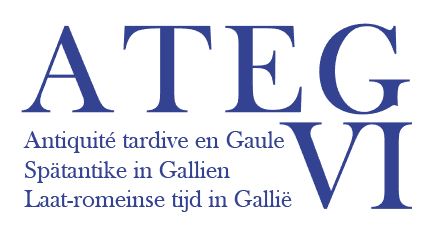 L’Antiquité tardive dans le centre et le centre-ouest de la Gaule (iiie-viie siècles)Université de Tours, 6-8 décembre 2018Site Tanneurs, Amphi 4 de l’ExtensionProgramme définitifNB : Les 30 mn affectées aux communications – de 20 mn – incluent 10 mn de question et discussion.Contact : antarec.archeo@gmail.com Jeudi 6 décembreAccueil des participants à partir de 9h009h30 Ouverture du colloque et allocutions de bienvenue10h-10h45 - Conférence inauguraleGrégoire de Tours face à l’archéologue : regards croisés sur le centre et le centre-ouest de la Gaule durant l'Antiquité tardiveBruno Dumézil (Sorbonne Université) pauseSession 1 : Transformations culturelles, sociales et religieuses11h-11h30The Literary History of the Early Middle Ages in Gaul: ending up with inscriptions?Danuta Shanzer (Université de Vienne)11h30-12hL’apport des sources non archéologiques à l’histoire politique, administrative et militaire du centre de la Gaule, ive-vie sièclesSylvain Janniard (Université de Tours, EA 6298 CeTHiS)déjeuner commun sur inscription14h-14h30Les Bagaudes du ve siècle : autonomie et révolte en Gaule lors des grandes invasionsBruno Pottier (Université d’Aix-Marseille, Centre Camille Jullian, UMR 6573)14h30-15hPrésences germaniques et/ou militaires dans l’Antiquité tardive en Lyonnaise centrale et Aquitaine nord-est : réalités et limitesAlain FerdiÈre et James Motteau (UMR 7324 CITERES - LAT)15h-15h30La mémoire des évêques et leur position sociale à la croisée des provinces de Bourges, Sens et Lyon du iiie au viie siècleYann Jaouën (Université de Paris Nanterre, UMR 7041 ArScAn)pause 16h-16h30La christianisation et le premier monachisme dans le centre de la Gaule du ive au viie siècleBruno Judic (Université de Tours, EA 6298 CeTHiS)16h30-17hSidoine Apollinaire et la legatio Arverna (467 ap. J.-C.)Fabrizio Oppedisano (Scuola Normale Superiore, Pise, Italie) 17h-17h30Dating the Consecration of the Basilica Sancti Martini by Perpetuus of ToursRev. Maurus  Mount, (St Vincent Seminary, Latrobe, Pennsylvania, USA)17h30 - Présentation des posters par leurs auteurs 18h30 - Apéritif offert par le PCR AnTaReCVendredi 7 décembreSession 2 : Évolutions des territoires à la fin de l’Antiquité9h-9h30Les villes ligériennes d’Orléans à Nantes du ive au viie siècle Elisabeth LORANS (Université de Tours, UMR 7324 CITERES-LAT) et coll.Viviane Aubourg (SRA Centre-Val de Loire), François Comte (Ville d'Angers), Julien Courtois (Pôle d’archéologie de la Ville d’Orléans), Nicolas Fouillet (Inrap), Laurine Guyot, Sébastien Jesset (Pôle d’archéologie de la Ville d’Orléans), Didier Josset, Anne-Marie Jouquand (Inrap/UMR 7324 CITERES-LAT), Pascal Joyeux, Thierry Massat (Inrap), Frédéric Mercier (Nantes Métropole), Martial Monteil (Université de Nantes), Maxime Mortreau, Martin Pithon (Inrap), Xavier Rodier et Jacques Seigne (UMR 7324 CITERES-LAT) 9h30-10hVilles et campagnes des cités des Aulerques Cénomans et Diablintes : quelles évolutions entre les iiie et viie siècles ap. J.-C. ?Anne Bocquet (Conseil départemental de la Mayenne), Hugo Meunier (Ville de Laval, UMR 6566 CReAAH-LARA), Martial Monteil (Université de Nantes, UMR 6566 CReAAH-LARA) et Maxime Mortreau (Inrap, UMR 6566 CReAAH-LARA), Florian Sarreste (Evéha, EA 3811 HeRMA)10h-10h30Bourges et sa proche campagne durant l’Antiquité tardive (iiie-viie siècles) à la lumière des fouilles récentesRaphaël Durand (Service d’archéologie préventive de Bourges Plus, UMR 5199 PACEA) et Mélanie Fondrillon, Emmanuel Marot (Service d’archéologie préventive de Bourges Plus, UMR 7324 CITERES-LAT)pause 11h-11h30Mutations religieuses et dynamiques territoriales en Berry entre la seconde moitié du iiie et la fin du viie siècleCristina Gandini (Université de Bretagne Occidentale, CRBC EA 4451) et Simon Girond (Evéha, UMR 7041 ArScAn)11h30-12hLa fin des sanctuaires païens en Île-de-France. Chronologie et modalités d’une disparition protéiformeVincent Apruzzese (Université de Paris Nanterre, UMR 7041 ArScAn-GAMA)déjeuner commun sur inscription14h-14h30L’évolution des habitats gallo-romains tardifs dans le nord-est de la cité des Aureliani autour de la voie Orléans-PithiviersLaurent Fournier (Inrap) et Édith Rivoire (Inrap, UMR 6273 CRAHAM) 14h30-15hLes résidences rurales aristocratiques de l’Antiquité tardive dans les provinces de Lyonnaise III et IVMichel Kasprzyk (Inrap, UMR 6298 ARTEHIS)pause Session 3 : Économie et culture matérielle 15h30-16h Les monnaies d’imitation dans le centre et le centre-ouest de la Gaule (iiie-ive siècles) : production, diffusion, circulationFabien Pilon (UMR 7041 ArScAn-GAMA)16h-16h30 Shifting Frontiers in 6th century central Gaul: coins and literary sourceFernando Lopez-Sanchez (Oxford University, Wolfson College)16h30-17hL'artisanat en contexte monastique : l’exemple de Marmoutier aux IVe-VIIe sièclesGaël Simon, Elisabeth Lorans, James Motteau et Solène Lacroix (Université de Tours, UMR 7324 CITERES-LAT)17h-18h - Assemblée générale ATEG 18h-19h - Présentation des posters par leurs auteurs20h - Dîner commun sur inscriptionSamedi 8 décembreSession 3 : Économie et culture matérielle (suite)9h-9h30L’artisanat céramique dans le centre de la Gaule durant l’Antiquité tardive (2e moitié du iiie-vie siècle), de la fabrication à la commercialisation de la vaisselleJérôme Bouillon (Inrap), Sandra Chabert (UMR 5138 ARAR), Marie-Pierre Chambon (Inrap, UMR 7041 ArScAn-GAMA), Benoit Favennec, Emmanuel Marot (Service d’archéologie préventive de Bourges Plus, UMR 7324 CITERES-LAT) et Sébastien Millet (Inrap)9h30-10h« Bois Messire Jacques ». Un atelier sidérurgique des ve-vie siècles à Massay (Cher) Argitxu Beyrie (IKER Archéologie et Patrimoine)pause 10h30-11hLa céramique de l’Antiquité tardive en Pays de Loire : à l’ouest, du nouveau (fin iiie-vie siècle ap. J.-C.)Laure DÉodat (CNRS, UMR 6566 CReAAH-LARA), Christian Le Boulaire (DAPA Nantes), Maxime Mortreau (Inrap, UMR 6566 CReAAH-LARA) et Sébastien ThÉbaud (Inrap) 11h-11h30Une enquête en cours : la vaisselle en verre dans les territoires du centre de la Gaule entre la fin du iiie siècle et le milieu du ve siècleCéline Aunay (Verre Ant’ère, UMR 7324 CITERES-LAT), Magalie Guérit (Inrap, UMR 5138 ARAR) et James Motteau (UMR 7324 CITERES-LAT)11h30-12h  - Conclusions du ColloqueSylvie Crogiez-PÉtréquin (Université de Tours, EA 6298 CeTHiS)Les postersRéflexions sur la contribution d’une nécropole « de plein champ » au bornage du territoire de Villa Villiaco (Vouillé, Vienne) de l’époque romaine tardive à la fin du premier Moyen ÂgeDamien Glad (UMR 6273 CRAHAM, UMR 8167 Orient et Méditerranée)Deux ensembles funéraires en Eure-et-Loir : l’'ensemble funéraire gallo-romain de l'Étang de Guillandru à Thimert-Gâtelles et la nécropole des BlérasPierre Perrichon (Service Archéologique d’Eure-et-Loir)Une incinération inédite du Bas-Empire au nord de la civitas CarnutorumAlix FourrÉ (Inrap, UMR 7324 CITERES-LAT)Évolutions et transformations d’un quartier domestique et artisanal en zone funéraire à partir de la première moitié du iiie siècle de notre ère à Orléans : les fouilles du Lycée Saint-EuverteJulien Courtois et Laure Ziegler (Pôle d’archéologie de la Ville d’Orléans)Des indices du travail du verre entre la fin du iiie siècle et le viie siècle à Saran (Loiret) : confrontation des données archéologiques et archéométriquesMagalie GuÉrit (Inrap, UMR 5138 ARAR) et Bernard Gratuze (CNRS Orléans, IRAMAT Centre Ernest Babelon)Des céramiques arvernes à la Gaule du Centre : faciès céramiques et modes d’approvisionnement aux ive et ve sièclesSandra Chabert (UMR 5138 ARAR)Deux objets de prestige découverts dans la Loire à Blois (Loir-et-Cher)David Schmit (Chercheur associé PCR Blois)Un établissement rural de l'Antiquité tardive et du début du haut Moyen Âge àLezoux (Puy-de-Dôme), rue du docteur Grimaud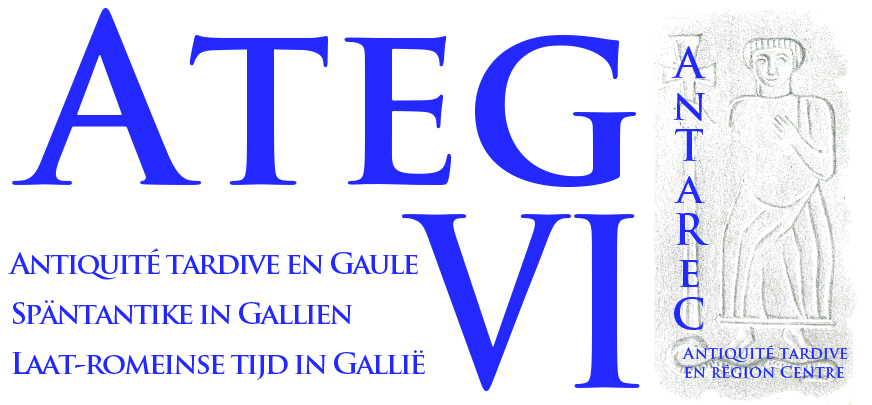 Cyril Driard (Evéha) et Coll.Occupation tardive et édifice paléochrétien à Jouars-PontchartrainOlivier Blin (Inrap, UMR 7041 ArScAn-GAMA)La villa gallo-romaine de Saint-Saturnin du Bois (Charente-Maritime) : évolution architecturale, économique et sociale d’un établissement rural du Ier au viiie siècle ap. J.-C.Léopold Maurel (DRAC Nouvelle-Aquitaine, SRA, UMR 5607 Ausonius)L’occupation au Bas-Empire entre Seine et Eure : apports des deux fouilles de Val-de-Reuil « Chemin aux Errants » (Eure)Yves-Marie Adrian (Inrap, UMR 7041 ArScAn-GAMA) et Dagmar Lukas (Inrap)L’occupation rurale du Bas-Empire d’Isneauville (Seine-Maritime)Yves-Marie Adrian (Inrap, UMR 7041 ArScAn-GAMA)Le déclin d’un axe majeur de Rennes-CondateGaétan Le Cloirec, Françoise Labaune-Jean (Inrap) et Paul-André Besombes (DRAC Bretagne, SRA)The attribution of imitation tremises with « T » markingsChristian CuelloD’Autricum à la Civitas Carnotum - Synthèse des connaissances sur la capitale des CarnutesDominique Joly et Jonathan SIMON (Ville de Chartres, UMR 7324 CITERES-LAT) Évolution du quartier Saint-Julien-de-Brioude en Haute-Loire (IIIe-VIIe siècles.)Fabrice Gauthier (Inrap)